YALOVA ÜNİVERSİTESİ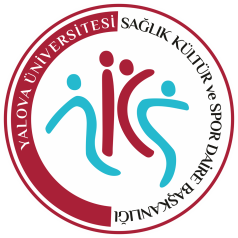 SAĞLIK KÜLTÜR VE SPOR DAİRE BAŞKANLIĞIÖĞRENCİ SAĞLIK DURUMU BEYAN FORMUAdı Soyadı			:T.C. Kimlik Numarası	:Doğum Tarihi		:Doğum Yeri			:Bölümü			:Öğrenci No			:	Sağlık durumumla ilgili hiçbir sorunumun olmadığını, kısmi zamanlı çalışmama engel olabilecek sürekli hastalık, bulaşıcı hastalık ve sakatlığımın bulunmadığını beyan ederim. Bu beyanımın gerçeğe aykırı olduğunun tespiti halinde Yalova Üniversitesi hakkımda gerekli yasal işlemleri yapmaya yetkilidir   …../.…/20...	       Adı Soyadı	            İmza